MODULO DI DOMANDA MISURA B2 ANNO 2024 - AMBITO VAL CAVALLINACOMUNE DI _____________________________________________________________________________________ASSISTENTE SOCIALE DI RIFERIMENTO: ________________________________________________________________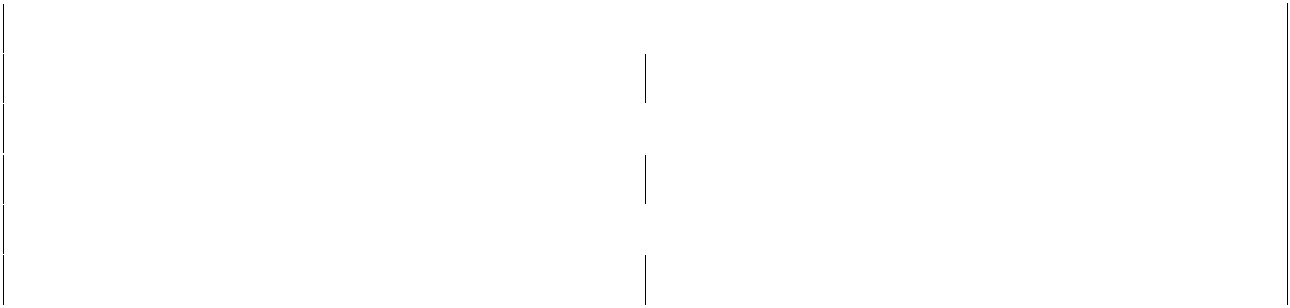 INFORMAZIONI RELATIVE A CAREGIVER/AMMINISTRATORE DI SOSTEGNO: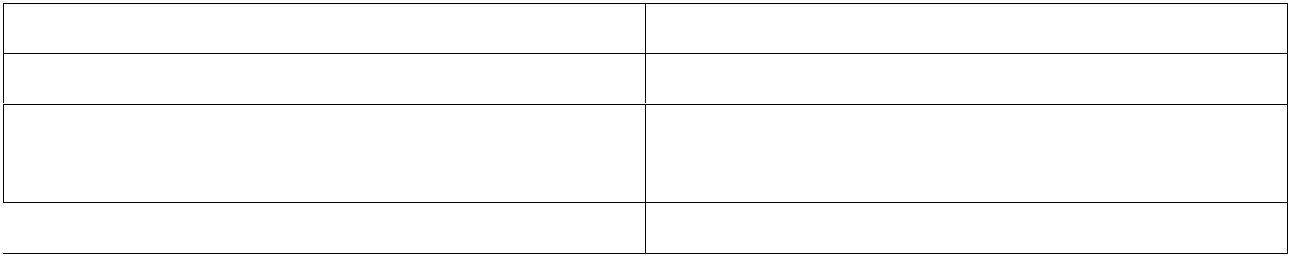 CAREGIVER FAMILIARE (NOME E COGNOME)GRADO DI PARENTELA RISPETTO AL BENEFICIARIOAMMINISTRATORE DI SOSTEGNO/TUTORE (NOME E  COGNOME)  RECAPITO TELEFONICOINFORMAZIONI RELATIVE AL PROGETTO:FINALITÀ della domanda (indicare il motivo principale):BUONO SOCIALE MENSILE FINALIZZATO A COMPENSARE LE PRESTAZIONI DI ASSISTENZA ASSICURATE DA CAREGIVER FAMILIAREBUONO SOCIALE MENSILE FINALIZZATO A COMPENSARE LE PRESTAZIONI DI ASSISTENZA ASSICURATE DALL’ASSISTENTE FAMILIAREBUONO SOCIALE PER SOLLIEVO DIURNO O RESIDENZIALE EXTRAFAMILIAREBUONO SOCIALE PER AVVIARE UN PROGETTO EDUCATIVO E SOCIALIZZANTE PER MINORENNIALTRI CONTRIBUTI/MISURE ATTIVE del candidato/nucleo familiare: NESSUNOCONTRIBUTO ECONOMICO DA PARTE DEL COMUNE DI RESIDENZA PER FREQUENZA STRUTTURE DIURNECONTRIBUTO ECONOMICO DA PARTE DEL COMUNE DI RESIDENZALEGGE 112, DOPO DI NOIREDDITO DI CITTADINANZA (RDC)ADISAD COMUNALEALTRO (SPECIFICARE) _______________________________________________________________________BUDGET COMPLESSIVO RICHIESTO PER REALIZZARE IL PROGETTO:N° MESI (MASSIMO 12 MESI) ________________________________________________________________________IMPORTO TOTALE € _______________________________________________________________________________REQUISITIIL BENEFICIARIO OPPURE L’AMMINISTRATORE DI SOSTEGNO/TUTORE DICHIARA DI ESSERE IN POSSESSO DI:CERTIFICAZIONE DI DISABILITÀ GRAVE, RICONOSCIUTA AI SENSI DELL’ART. 3, C. 3 DELLA L. 104/92CERTIFICAZIONE DI INDENNITA’ DI ACCOMPAGNAMENTODI ESSERE IN ATTESA DEL RICONOSCIMENTO DI DISABILITÀ GRAVE, AI SENSI DELL’ART. 3, C. 3 DELLA L. 104/92IL BENEFICIARIO OPPURE L’AMMINISTRATORE DI SOSTEGNO/TUTORE DICHIARA:DI ESSERE IN POSSESSO DI UNA CERTIFICAZIONE ISEE 2024 PARI A € __________________________;DI ESSERE IN ATTESA DI OTTENERE LA CERTIFICAZIONE ISEE 2024. IL BENEFICIARIO SI IMPEGNA INOLTRE A CONSEGNARE AGLI UFFICI PREPOSTI UNA DICHIARAZIONE ISEE IN CORSO DI VALIDITA’ ENTRO IL GIORNO 28/06/2024, PENA ESCLUSIONE DELLA DOMANDA.NEL CASO DI PRESENZA DEL GIVER FAMILIARE IL RICHIEDENTE DICHIARA CHE IL CARE GIVER FAMILIARE  GARANTISCE:Numero di ore die per l'Assistenza attiva erogate dal Caregiver – indicare numero ore giornaliere ___ Assistenza del Caregiver famigliare per l'Igiene personale – indicare sì o noAssistenza del Caregiver famigliare per l'Alimentazione – indicare sì o noAssistenza del Caregiver famigliare per la Mobilità – indicare sì o noAssistenza del Caregiver famigliare per la Gestione della terapia – indicare sì o noAssistenza del Caregiver famigliare per Supporto sociale / comunicazione – indicare sì o noNEL CASO DI AMMISSIONE AL FINANZIAMENTO DELLA DOMANDA IL/LA SOTTOSCRITTO/A SCEGLIE LA SEGUENTE MODALITÀ DI EROGAZIONE DELLO STESSO:ACCREDITO  IN  C/C  BANCARIO  O  POSTALE  (INDICARE  L’ISTITUTO  BANCARIO  O  L’UFFICIO  POSTALE):_________________________________________________________________________________________AGENZIA:_________________________________________________________________________________INTESTATO A : ____________________________________________________________________________IBAN_____________________________________________________________________________________IL BENEFICIARIO OPPURE L’AMMINISTRATORE DI SOSTEGNO/TUTORE DICHIARA INOLTREdi aver preso visione dell’Avviso per l’erogazione dei sostegni sopraindicati, di avere i requisiti per l’accesso al beneficio richiesto e di accettarne le condizioni;di non trovarsi in condizioni di incompatibilità così come descritte al punto 3 dell’avviso pubblico;di impegnarsi a dare ogni comunicazione, nel minor tempo possibile, di eventi che comportano la decadenza (per incompatibilità, cambio residenza, decesso del beneficiario) del diritto di assegnazione del sostegno al Comune di residenza;di essere a conoscenza che il Comune di residenza o il Consorzio Servizi val Cavallina, ai sensi del decreto legislativo n. 109/1998 e del DPR 445/2000 art. 45, potrà procedere ad idonei controlli diretti ad accertare la veridicità delle dichiarazioni rese e che qualora dal controllo emergessero l’assenza di requisiti o l’errato I.S.E.E, sarà revocato ogni beneficio ed effettuato il recupero delle somme corrisposte e tutti gli eventuali adempimenti conseguenti.ALLEGATICOPIA DELLA CERTIFICAZIONE DI GRAVITA’ AI SENSI DELL’ART. 3 COMMA 3 DELLA LEGGE 104/1992;COPIA DEL CERTIFICATO DI INVALIDITA’ CIVILE;COPIA DELL’ATTESTAZIONE RELATIVA AL POSSESSO DELL’INDENNITA’ DI ACCOMPAGNAMENTO O INDENNITA’ DI FREQUENZA;CERTIFICAZIONE ISEE SOCIO-SANITARIO O ORDINARIO;PER L’INTERVENTO A SOSTEGNO DEI CARE GIVER FAMILIARI  EVIDENZIARE IL MONTE ORE GIORNALIERO DEDICATO ALL’ASSISTENZA DEL FAMILIARE;PER L’INTERVENTO A SOSTEGNO DEI COSTI DI ASSUNZIONE DI UN ASSISTENTE PERSONALE, ALLEGARE OBBLIGATORIAMENTE CONTRATTO DI LAVORO, EVIDENZIANDO IL MONTE ORE SETTIMANALE;PER L’INTERVENTO A SOSTEGNO DI PROGETTI EDUCATIVI PER MINORI, ALLEGARE OBBLIGATORIAMENTE PROGETTO INDIVIDUALE P.I  E EVENTUALI PREVENTIVI DI SPESA PER LE ATTIVITA’ PREVISTE DAL PROGETTO;COPIA CARTA D’IDENTITÀ E CODICE FISCALE BENEFICIARIO;COPIA CARTA D’IDENTITÀ E CODICE FISCALE DELLA PERSONA CHE SOTTOSCRIVE LA DOMANDA;EVENTUALE COPIA CARTA D’IDENTITÀ E CODICE FISCALE DEL TUTORE E/O AMMINSITRATORE DI SOSTEGNOEVENTUALE COPIA DEL DECRETO DI NOMINA TUTORE E/O AMMINISTRATORE DI SOSTEGNO;FOTOCOPIA IBAN;ALTRO (specificare): ________________________________________________________________________DATA___________________________________FIRMA richiedente/familiare/tutore/amministratore di  sostegno_______________________________________ INFORMAZIONI RELATIVE AL BENEFICIARIO:INFORMAZIONI RELATIVE AL BENEFICIARIO:INFORMAZIONI RELATIVE AL BENEFICIARIO:COGNOME E NOME:NATO/A A:ILCODICE FISCALE:COMUNE DI RESIDENZA:DOMICILIO (se diverso dalla residenza):INDIRIZZO:TELEFONO:MAIL: